CHILD’S NAME: _____________________________________		TODAY’S DATE: __________________________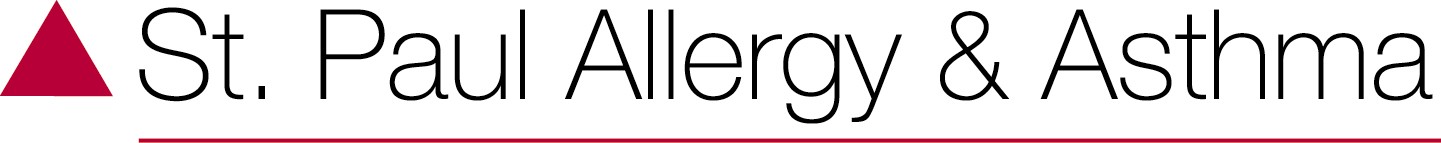 PREFERRED NAME/PRONOUNS: _______________________		DATE OF BIRTH: _________________________CAREGIVERS’ NAMES/CONTACT #S: _____________________________     _____________________________________==================================================================================================Primary Care Provider (Name/Clinic):		_____________________________________ 		_____________________________________Referred by (Name/Clinic): 			 ____________________________________						_____________________________________Can we send a letter back to your child’s primary/referring provider(s)?	☐ YES	☐ NOHow did you hear about our practice? ☐ Doctor/healthcare provider 	☐ Recommended by family member/friend		☐ Insurance search☐ Google/online search		☐ Advertisement ________________________		☐ Drive-by sighting	☐ Other _________________________	What are your primary goals for this visit/questions you have for your child’s doctor? 	☐ ________________________________________________________________________________________________☐ ________________________________________________________________________________________________☐ ________________________________________________________________________________________________☐ ________________________________________________________________________________________________PLEASE CHECK THE SYMPTOMS YOUR CHILD IS CURRENTLY/VERY RECENTLY EXPERIENCING:GENERAL:			EYES:					EARS/NOSE/SINUSES/THROAT:☐ Fever			☐ Itchy					☐ Stuffy nose	 ☐ Snoring 			☐ Watery				☐ Runny nose					☐ Red					☐ Sneezing						☐ Puffy					☐ Itchy nose	LUNGS:				GI TRACT:			SKIN:	☐ Cough			☐ Difficulty swallowing 		☐ Eczema☐ Shortness of breath		☐ Weight loss			☐ Hives☐ Wheezing							☐ Itching						☐ SwellingLOCAL PHARMACY:						MAIL-ORDER PHARMACY:Name: ________________________________________		Name: _______________________________________City: __________________________________________Cross-streets: ___________________________________	Do you have forms that you need completed by your doctor?   ☐ YES   ☐ NO==================================================================================================PAST MEDICAL HISTORY:Check all that apply: ☐ Seasonal allergies 			☐ Pet allergies				☐ Asthma/coughing/wheezing☐ Spring				☐ Dogs					☐ With illness☐ Summer				☐ Cats					☐ With exercise☐ Fall					☐ Rabbits				☐ With allergy symptoms☐ Winter				☐ Other ____________			☐ With cold/humid air☐ All year symptoms			☐ Other____________			☐ Around smoke/irritants☐ Hives								☐ Eczema☐ With heat exposure						☐ In the winter/cold exposure	☐ With cold exposure						☐ In the summer/heat exposure	☐ With pressure						☐ With exposure to chlorine	☐ With friction/vibration					☐ Due to foods __________________________	☐ Due to medications _____________________		☐ Due to environmental allergies____________	☐ Due to foods __________________________			_______________________________________☐ Food allergies -> list culprit foods: ______________________________________________________________________________________________________________________________________________________________________☐ Recurrent infections -> list: __________________________________________________________________________Other conditions:☐ Heartburn/reflux		☐ Heart disease		☐ Thyroid disease		☐ Latex allergy☐ _________________		☐ ________________Was your child previously been tested for allergies?	☐ YES; when/where_____________________________	☐ NO  Did your child previously take allergy shots?	☐ YES; how long/helpful? _______________________________	☐ NO  	Does your child have a penicillin allergy? ☐ YES; did they have testing___________________________	☐ NOPrior severe reaction to a bee/wasp/hornet sting? 	☐ YES - have they had testing____________________ ☐ NO	PAST SURGICAL HISTORY:							☐ Tonsillectomy (year_____)		☐ _____________________ (year_____)☐ Adenoidectomy (year_____)	  	☐ _____________________ (year_____)☐ Sinus surgery (year_____)    		☐ _____________________ (year_____)☐ Ear tubes (year_____)		☐ _____________________ (year_____)PRIOR HOSPITALIZATIONS:☐ _____________________ (year_____)	☐ _____________________ (year_____)☐ _____________________ (year_____)	☐ _____________________ (year_____)==================================================================================================MEDICATIONS:☐ ___________________________	☐ ___________________________	☐ ___________________________☐ ___________________________	☐ ___________________________	☐ ___________________________☐ ___________________________	☐ ___________________________	☐ ___________________________☐ ___________________________	☐ ___________________________	☐ ___________________________MEDICATION ALLERGIES:☐ __________________ (reaction_________________)		☐ __________________ (reaction_________________)☐ __________________ (reaction_________________)		☐ __________________ (reaction_________________)☐ __________________ (reaction_________________)		☐ __________________ (reaction_________________)FAMILY MEDICAL HISTORY:☐ Environmental allergies	☐ Asthma		☐ Eczema		☐ COPD		☐ Immune deficiency/severe infections		☐ __________________________	☐ ________________________SOCIAL HISTORY:☐ No pet exposures	☐ Current pet exposures (type, location) _____________________________________________☐ Exposed to tobacco/vaping 2nd hand ☐ Travel outside the US in the past 6 months (list countries) __________________________________________ ☐ Primary language ________________ ☐ Race/ethnicity ________________ ☐ Country of origin__________________WORKPLACE HISTORY:Is your child currently in school?	☐ YES	☐ NOIf yes, what grade/school? ________________________________________________________		Are their symptoms worse at school? _____________________________________________________ENVIRONMENTAL HISTORY: Describe your home: 	☐ House	☐ Condo	☐ Townhome		☐ Apartment		☐ Other☐ City		☐ Suburbs	☐ Rural area/farmstead		☐ OtherWhat year was your home built? _____________Describe your HVAC: 	☐ Forced air heat	☐ Gas heat		☐ Electric heat		☐ Hot water heat☐ Wood-burning stove		☐ Kerosene heat	☐ Space heater		☐ Other__________________☐ Central A/C		☐ Window A/C unit(s)		☐ Other__________________☐ No mold/water damage in home	☐ Damp basement at times	☐ Current mold/water - needs remediation